PUBERDADE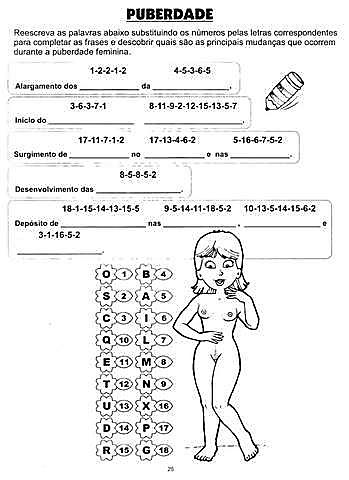 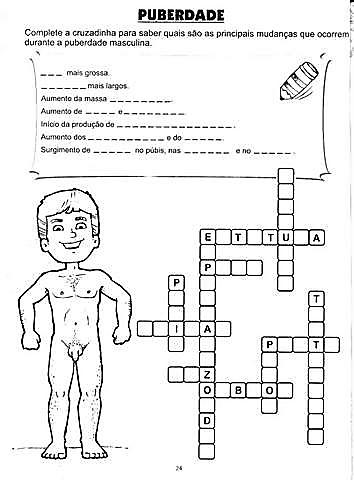 SISTEMA REPRODUTOR3. Reescreva o nome de cada órgão interno do aparelho reprodutor feminino substituindo os símbolos pelas letras correspondentes. Depois preencha a figura e a cruzadinha com esses nomes.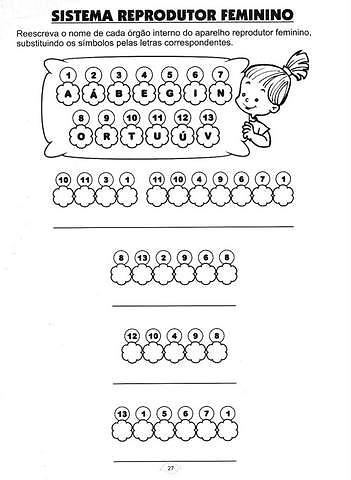 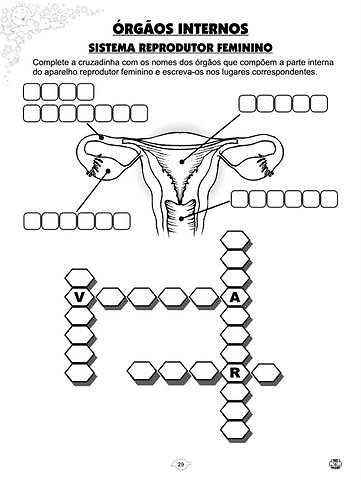 4. Encontre no diagrama os nomes dos órgãos externos do sistema reprodutor feminino e anote-os no lugar adequado.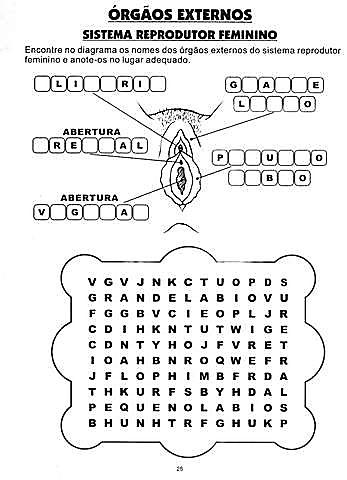 5. Complete a cruzadinha com os principais órgãos do sistema reprodutor masculino e descubra a função de cada um. 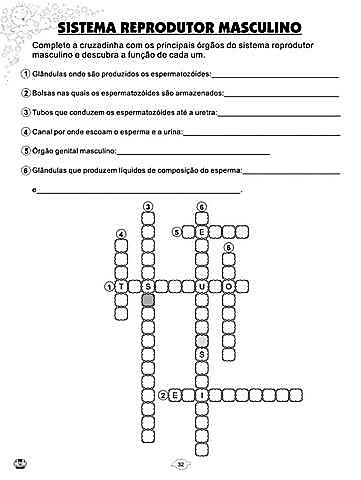 6. Usando a mesma numeração coloque os nomes nos órgãos do aparelho reprodutor masculino do desenho abaixo.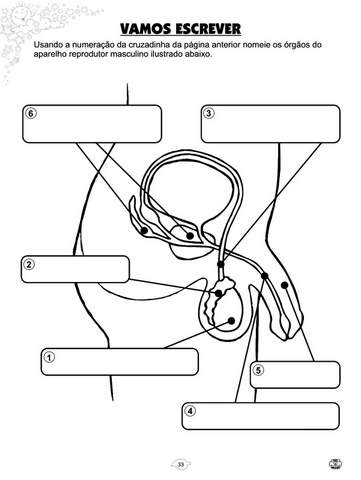 FECUNDAÇÃO E REPRODUÇÃO7. Preencha a cruzadinha com as palavras em destaque no texto: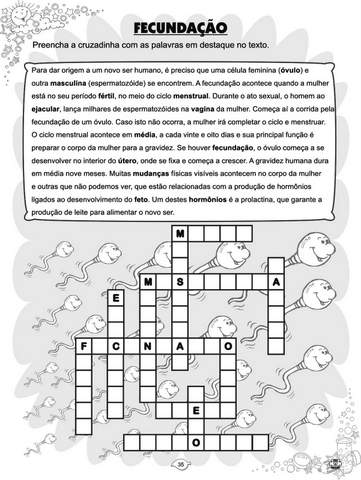 